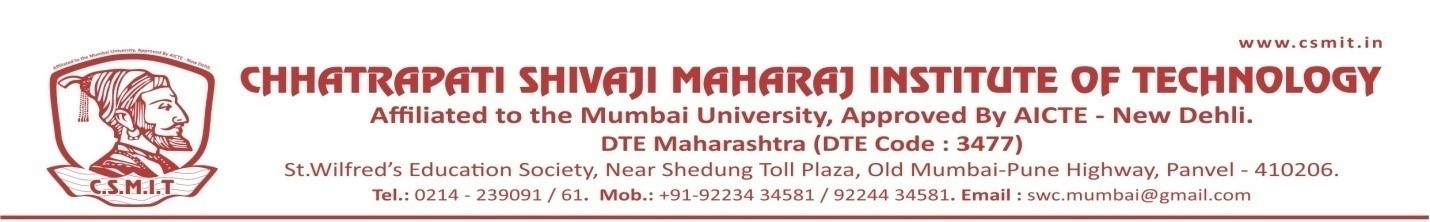 WEBINAR ON METROLOGY IS DAILY USE15TH SEPTEMBER 2021Organized byDEPARTMENT OF MECHANICAL ENGINEERINGABOUT THE PROGRAM: The seminar was conducted on the occasion of WORLD ENGINEER'S DAY. DR. HARISH KUMAR. enlightened on the topic of Metrology. Metrology is basic to the economic and social development of a country. It is concerned with providing accurate measurements which impact our economy, health, safety and general well-being.SPEAKER NAME: DR. HARISH KUMARDEPARTMENT OF MECHANICAL ENGINEERING, NIT, NEW DELHI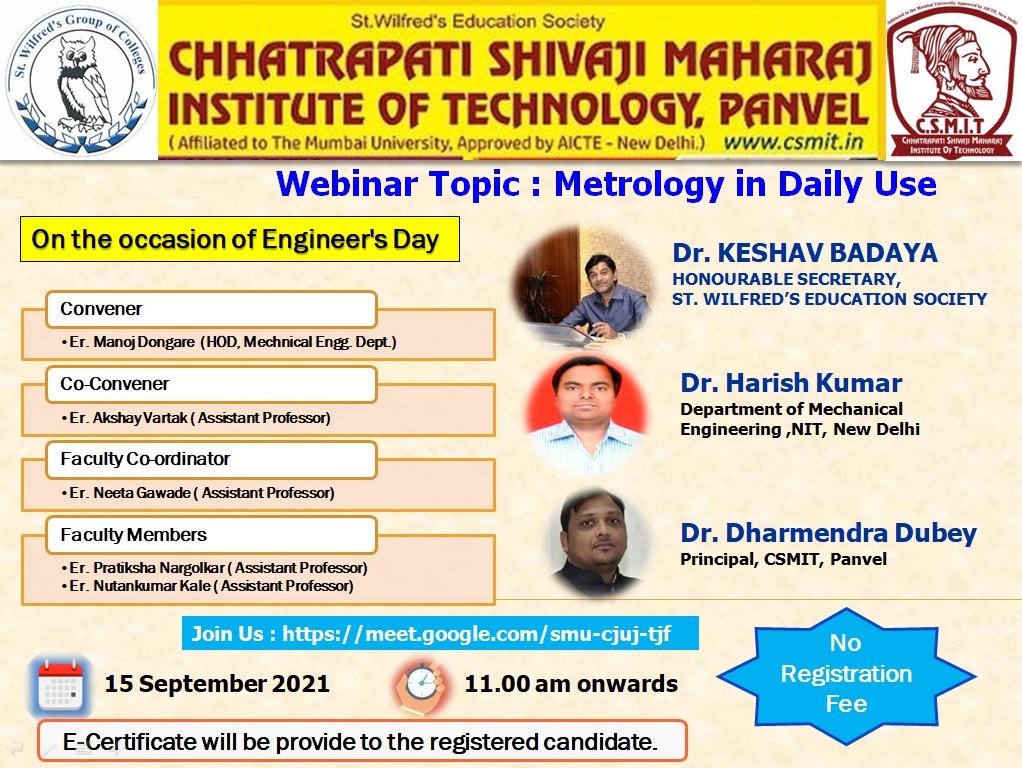 